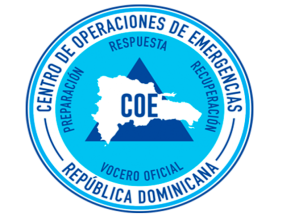 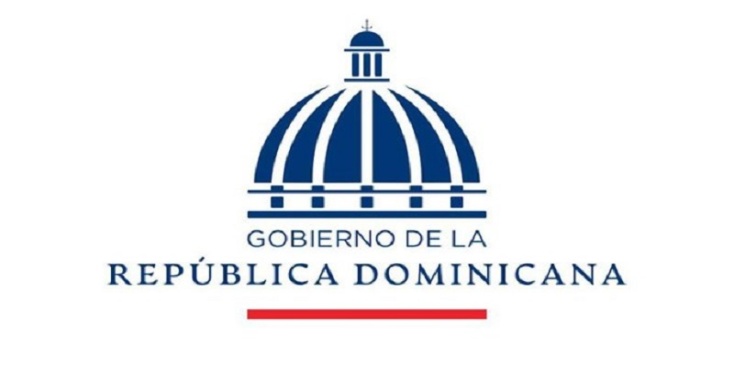 CENTRO DE OPERACIONES DE EMERGENCIASINFORMES DE AUDITORIASCORRESPONDIENTE AL MES DE ENERO 2022.NO EXISTEN AUDITORIAS EN EL MES DE ENERO DEL 2022.Preparado por: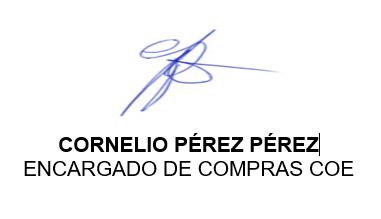 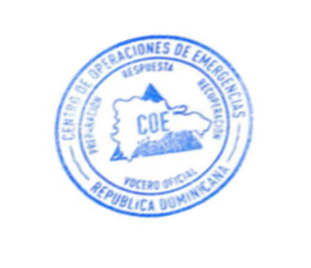 ,Tte. Coronel Contador E.R.DEncargado del Depto. Contabilidad, COE.